Участвуй в молодежном форуме     « iВолга»Молодежный форум Приволжского федерального округа «iВолга» проводится в соответствии с поручениями Президента Российской Федерации В.В.Путина в целях реализации Основ государственной молодежной политики Российской Федерации на период до 2025 года.Цель Форума: создание коммуникационной среды, способствующей поддержке молодежных инициатив, содействию самореализации молодежи, повышению уровня ее компетенций и навыков, формированию у молодежи ценностей патриотизма и навыков инновационного мышления, преумножению человеческого капитала.Форум состоится 23 – 31 июля в пос.Прибрежном  (Мастрюковские озера, Фестивальный парк).Планируется, что в Форуме очно примут участие 2 000 человек. Среди них Резиденты Форума (активные участники всех мероприятий Форума в очном формате в возрасте от 16 до 35 лет) и Зрители Форума (молодые люди старше 14 лет, которые могут смотреть отдельный образовательный и/или культурно-досуговый контент).Программа Форума включает в себя образовательную, культурно-досуговую программы, конкурс проектов и нетворкинг участников Форума в очном формате, а также трансляцию отдельных направлений программы Форума с использованием дистанционных (онлайн) технологий . Подробнее о Форуме https://cloud.mail.ru/public/1k7d/8P9LRwhaS/Вступай в официальную группу Форума, чтобы не пропустить главные новости: vk.com/forumivolga#iВолга2021#ivolga2021 #форумiволга #форумиволга #iВолга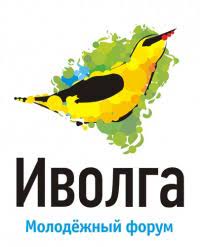 